*Musiques écoutées+auteurDate/période         Bof     Aimé            Pas aimé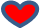 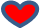 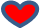 